Click on the file download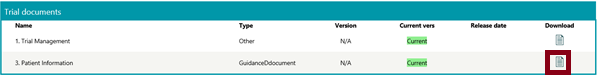 Choose “Save As”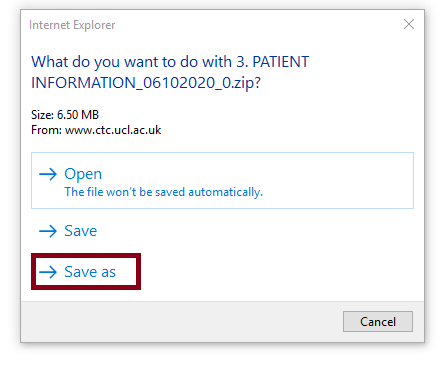 Choose an appropriate place to save the file and press “Save”.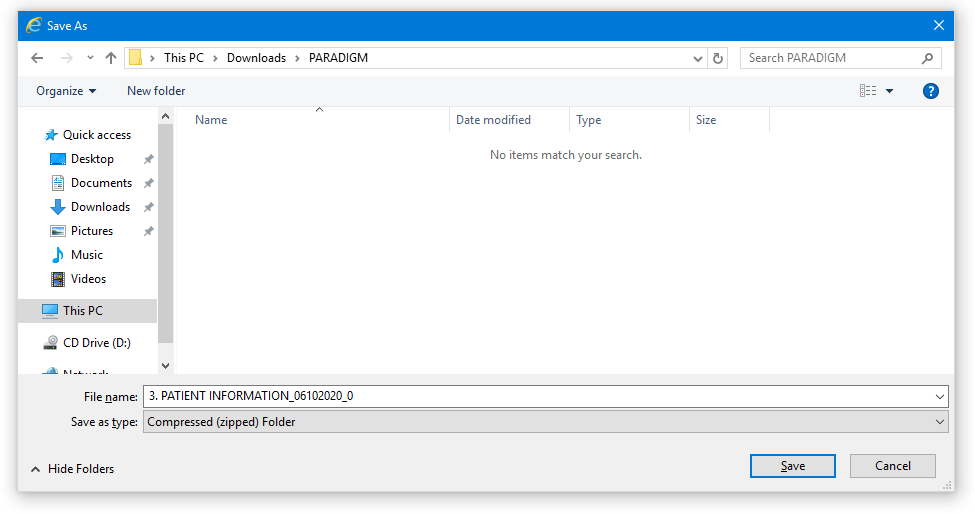 Press “Open Folder”.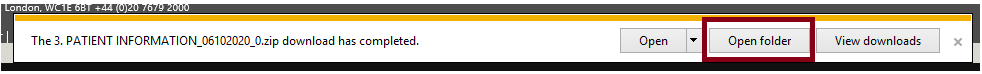 The zip file now needs to be extracted the password entered.If, however you receive the following error message :‘Compressed (zipped) folders errorWindows cannot complete the extractionThe destination file could not be created.’Delete the previous download first from the saved folder.Then re-download again and ‘Save as…’Do the following after it has been ‘Saved As…’ Do not attempt to un-zip or open the zipped folderGo to the place where the zipped folder has been savedRight click on the zipped folder and select 7-Zip > open archive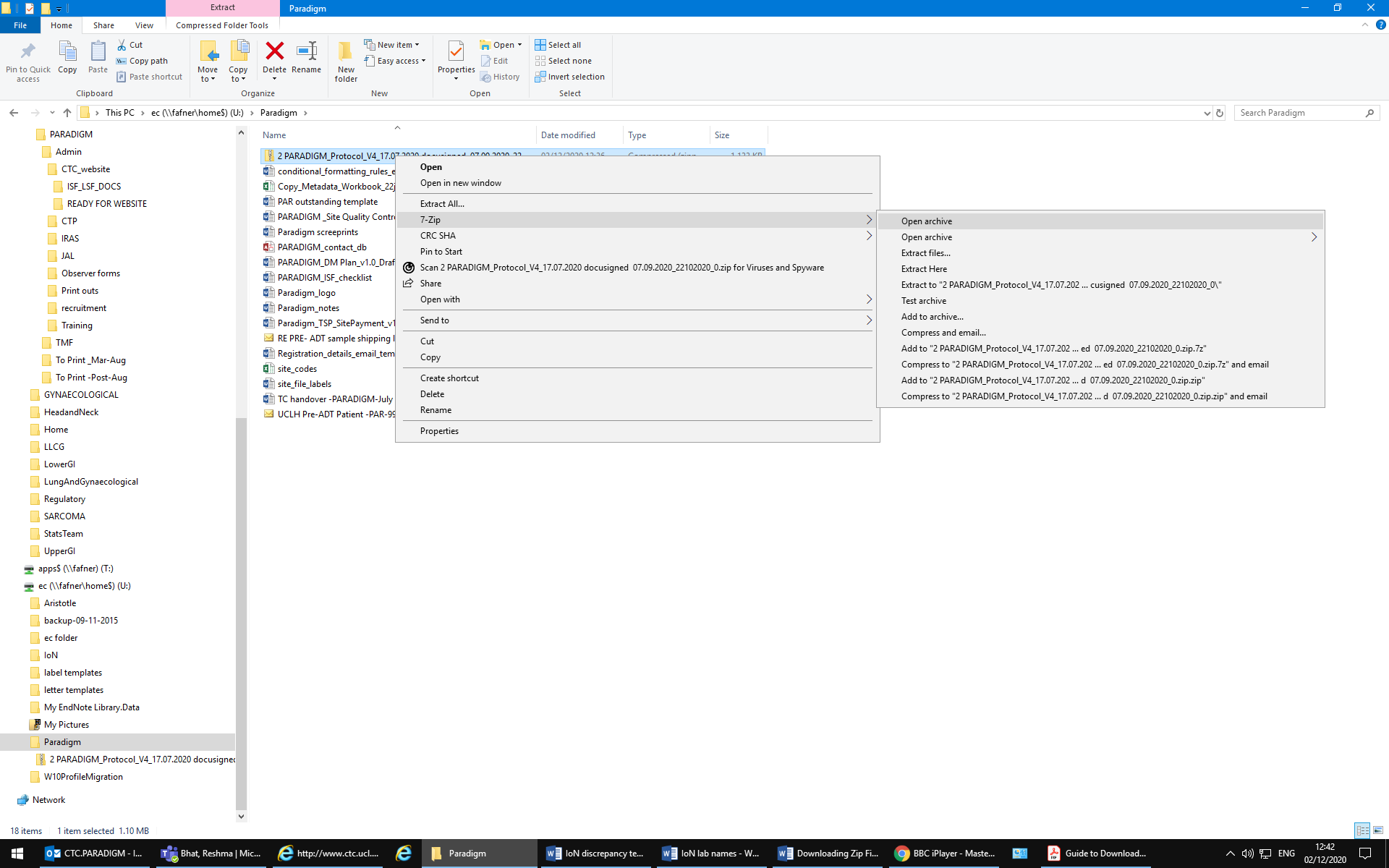 Double click on the document(s) that appear and then enter the password in the pop-up box.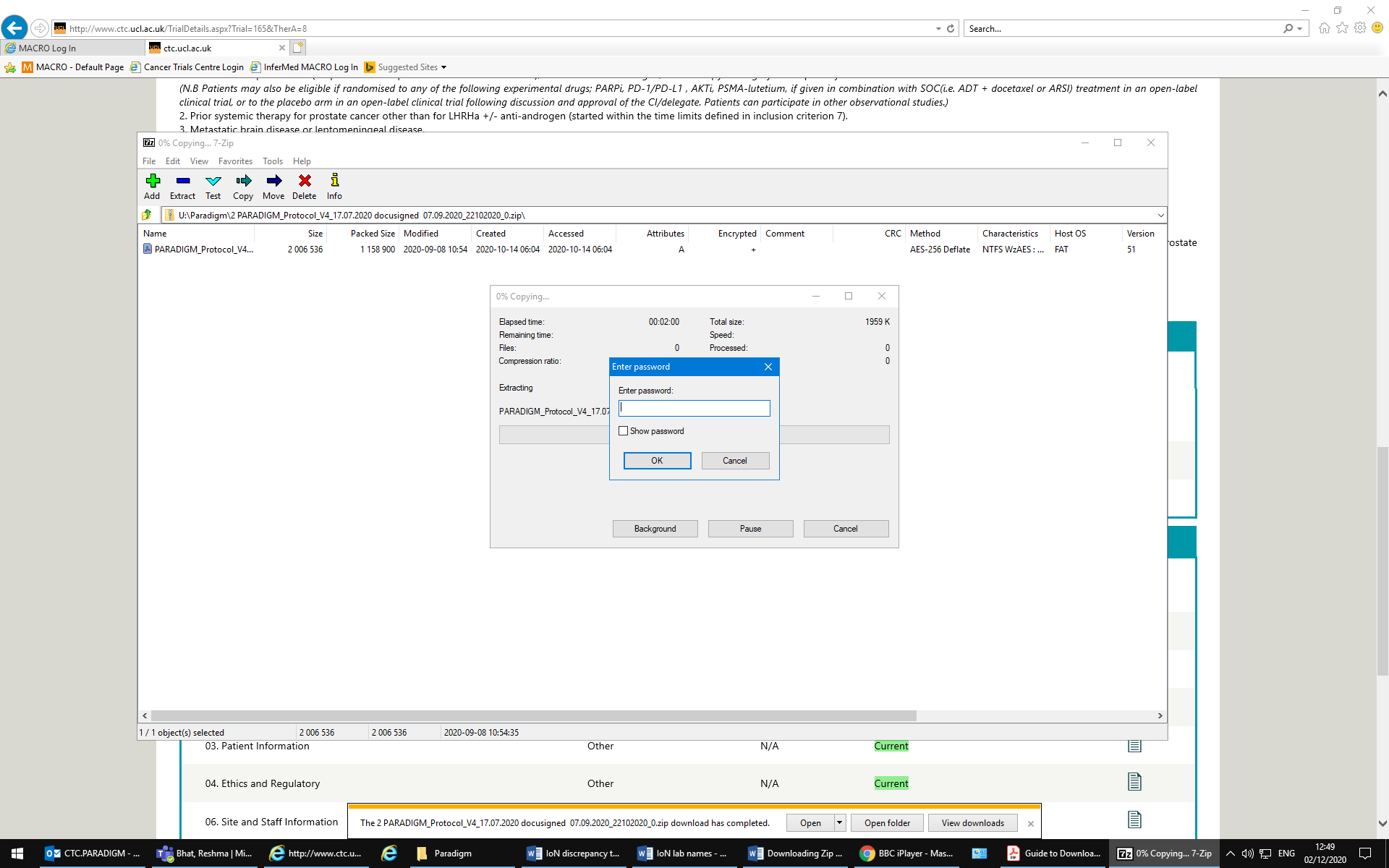 